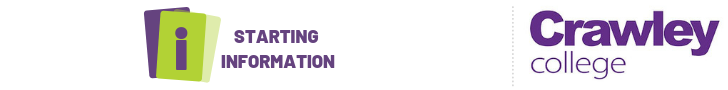 Level 1 Bricklaying –Full TimeWelcome to Crawley College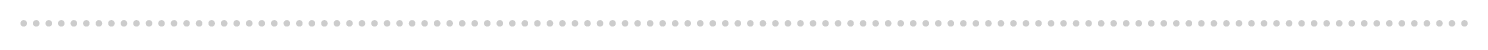 Dear Student Thank you for choosing to study L1 Dip in Bricklaying at Crawley College. I am the study programme leader and look forward to working with you over the next year.Further to your starting information, which outlines your start date & time, below is a brief overview regarding coming to college and preparing to study your course.If your course requires the purchase of uniform or kit, you will find attached order forms to complete. Please order as soon as possible to guarantee delivery in time for start date.The first few days of the course will be for induction and enrolment. Timetables will not be available until this point. This will give you the opportunity to get to know the other students on the course, as well as your lecturers and your student tutor.        Please ensure that on your first day you bring the following:Confirmation of your GCSE results – we cannot enrol you without a copy of results so this is essentialA pen, paper & fileIf applicable, payment for your course/evidence of benefitsIf there are any trips associated with your course, you will be required to complete any attached consent forms and submit to your course leader during induction week. English and Maths NB: All students aged 16-18 years on a full time course are required to update their English and Maths skills if they do not hold a GCSE grade A/9-C/4 in both subjects. So please be aware that if you do not have these qualifications, you will be required to undertake a GCSE resit (or equivalent qualification) alongside your main programme of study. This is compulsory and not optional. Please be aware that you cannot be awarded for one qualification without passing the other. 														PTOWhat you need for your course.  PPE illustrations shown from Screwfix with a price guide.This is compulsory to the workshops.  Without it you will not be allowed to gain access to the workshops.Please feel free to contact me with any questions you may have regarding the above and I will be happy to help. Best wishes, Andygford@crawley.ac.ukStudy Programme Leader Personal Protective EquipmentCatalogue descriptionPrice GuideSteel Safety Boots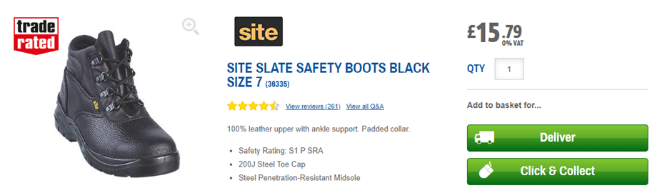 Safety Boots£19.99Protective Gloves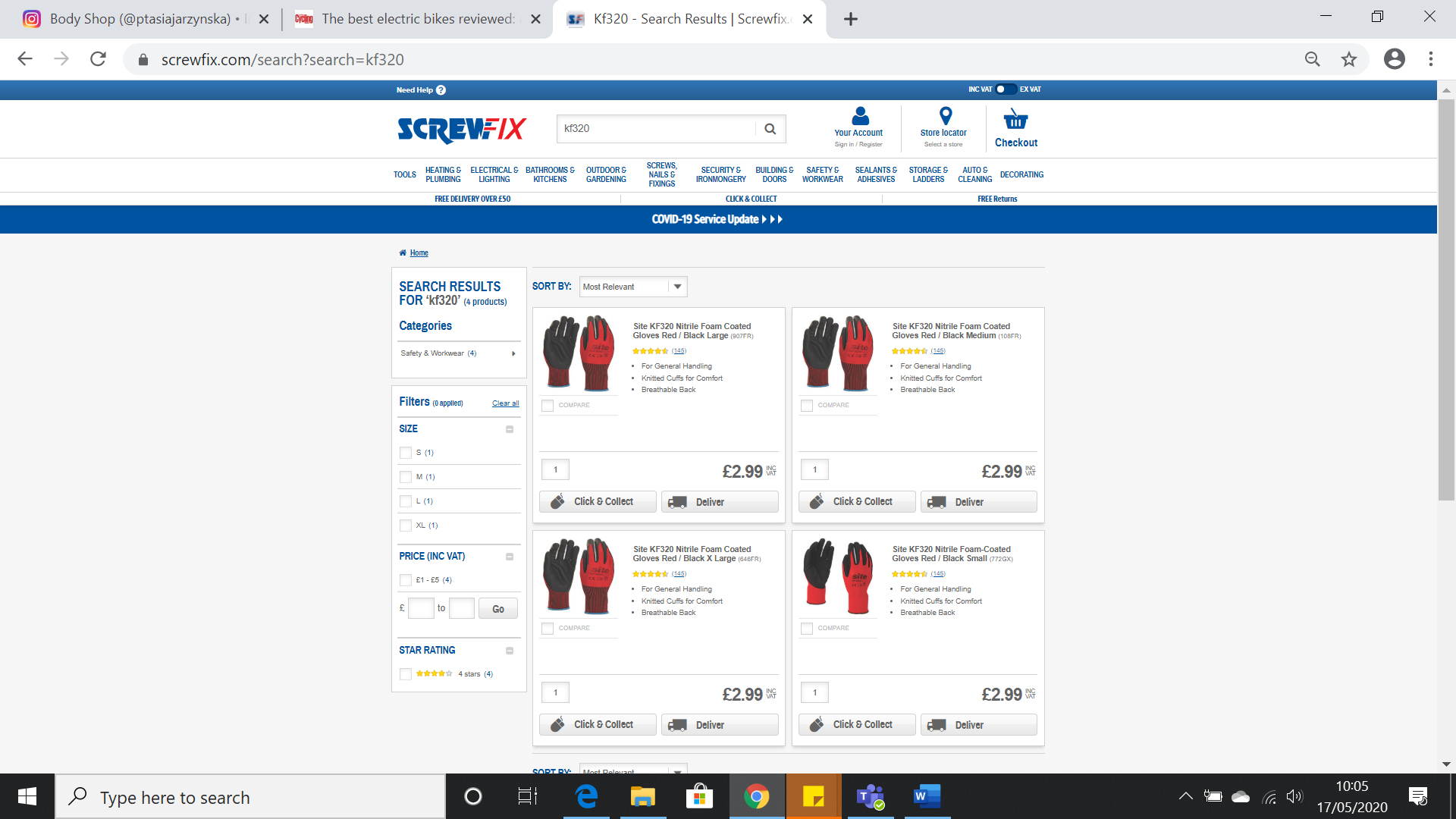 Work Gloves£2.91Personal Protective EquipmentCatalogue descriptionPrice GuideEye protection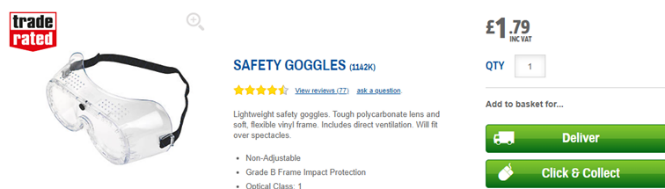 Safety Goggles£2.29 High Vis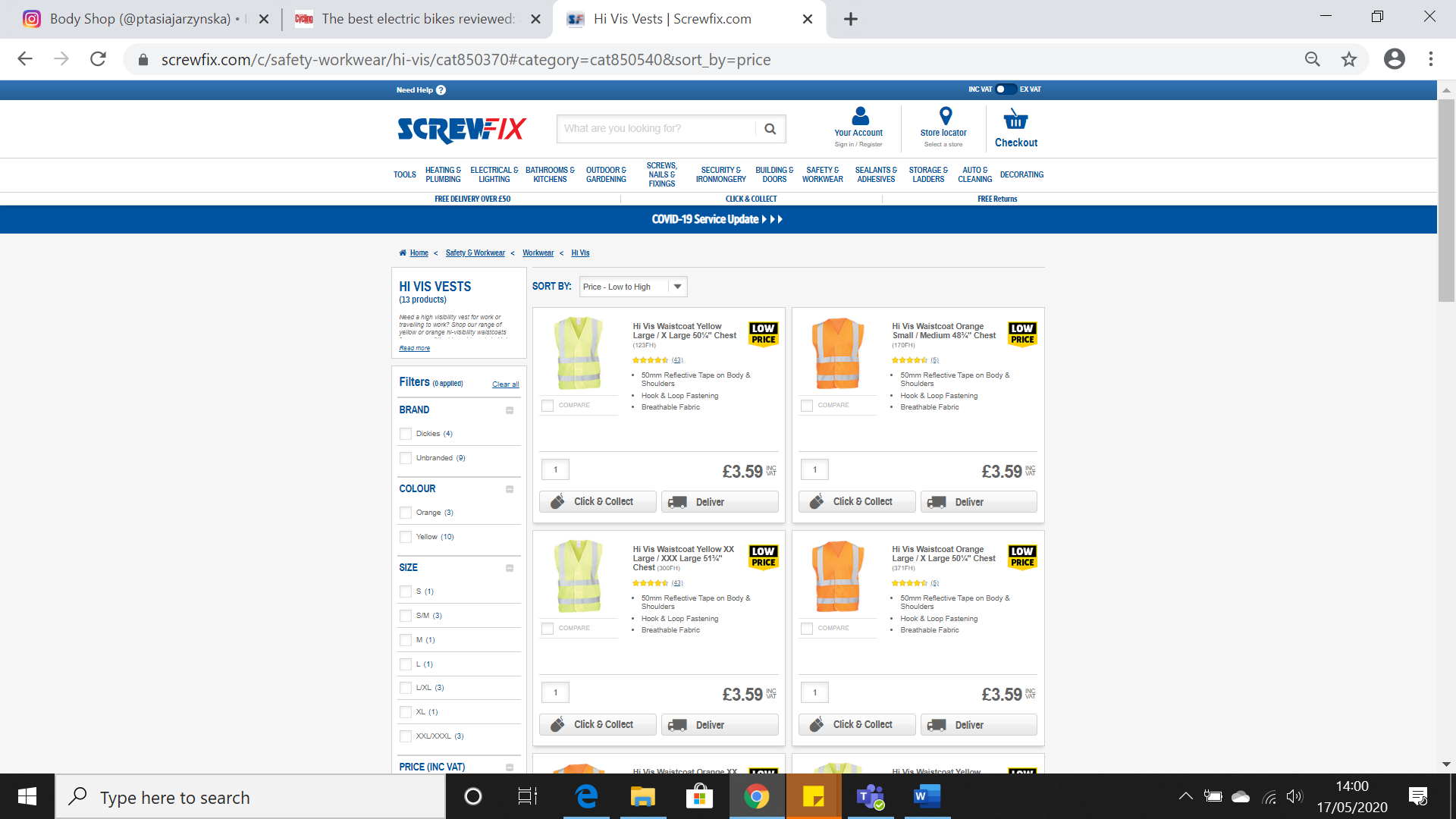 High-Vis Waistcoat£3.99 Protective Mask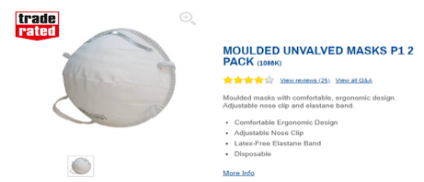 Protective Masks£0.99Other Classroom EquipmentFile (A4 - for your theory notes) – A4 Lever Arch file - £4.99A4 Lined Paper/Notebook- A4 Refill Pad -£2.99Pens – Black Pens - £4.99 ( Pack of ten WH Smith )Eraser - £5.41 Four Pack Erasers ( Amazon )Pencils - 2H grade is ideal for marking and setting out in the workshop -2H Pencils -£7.67( Box of 36 Amazon )Lightweight Stereo Computer/TV Headphones (2m Lead) (Inexpensive) - to enable you to hear through the computer, when necessary.Clothing – our trade often works in a dirty and dusty environment so wear items that you don't mind getting dirty, no shorts and no loose clothing.  